Fly Me to the Moon, Let Me Play Amongst the StarsSummer School AdventureExplore the Wild Frontier of Space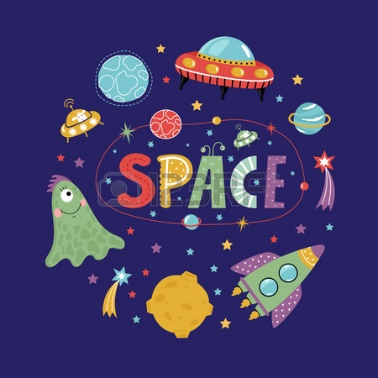 San Tan Charter School will be offering a summer program filled with exciting activities that take your students to outer space and beyond. Our focus will be on Space Science and Technology. Our summer school program will offer students the opportunity to experience various scientific discoveries through video, dance, art, storytelling, food, sports, math, science, history and other hands on activities. Each week we take different adventures to explore space travel and life on other planets:Weeks 1-2 (June 4th – 15th): Important Space Scientists & the History of Space TravelWeeks 3-4 (June 18th – 29th): Planet Earth, Moon, & SunWeeks 5 (July 2nd – 6th): Closed Weeks 6-7 (July 9th – 20th) Student Choice Four Planets, History of NASA, Space StationWeeks 8-9 (July 23rd – Aug 3rd): Create Your Own World (Field Trip to the Arizona Challenger Space Center TBD)Students are free to sign-up for all or part of the program and are expected to bring their own lunch and snacks each day (no snacks are needed for Cooks in the Kitchen on Mondays).Tentative Daily Schedule (Subject to Change)8:20 – 9:50: Morning Recess9:50 – 10:00: Set-up for the Day10:00 – 10:30: Space Related Activities10:30 – 11:30: Snack & Art (Mondays Cooks in the Kitchen; Fridays Science Friday) 11:30 – 12:00: Storytime12:00 – 12:30: Gym Recess (TBD)12:30 – 1:00: Lunch (TBD)1:00 – 1:30: Math Activities (Odd Squad)1:30 – 2:30: Hands on Activities2:30 – 2:45 Classroom Clean-up2:45 – 3:15: Ms. Frizzle’s Magic School Bus3:15 – 3:25: Walk Down to Lobby            